Муниципальное бюджетное общеобразовательное учреждение средняя общеобразовательная школа № 9 ст. Батуринской муниципального образования Брюховецкий районП Р А З Д Н И К «ПОСВЯЩЕНИЕ В КАЗАЧАТА»Подготовила учитель начальных классов    МБОУ СОШ № 9          Самойленко Наталья                                      Николаевна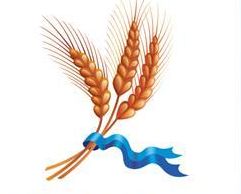 ст. Батуринская2012 год ФОРМА ПРОВЕДЕНИЯ:   праздникЦЕЛИ и ЗАДАЧИ:  Личностные:
• способствовать воспитанию любви к  своей стране и своей  малой родине — Кубани;
• формировать  активную гражданскую позицию учащихся;
• формировать уважительное отношение к традициям и истории кубанских казаков;
• приобщать детей к нравственным и духовным ценностям казачества;
• способствовать возрождению духовных и нравственных начал народной жизни.Познавательные:
• знакомить учащихся с историей Кубани и кубанского казачества;
• познакомить учащихся с ритуалом-обрядом «Посвящения в казачата», показать роль кубанского казачества в истории Краснодарского края и страны.Коммуникативные:
•формировать  умение организовывать свою деятельность в коллективе, принимая его правила и нормы.Метапредметные:
• формировать у учащихся младшего школьного возраста целостный взгляд на современный мир через приобщение к истокам.ПОДГОТОВИТЕЛЬНАЯ РАБОТАПодготовка пригласительных билетов.Пригласительные билеты готовятся каждым ребёнком для своей семьи. Форма пригласительных билетов одинакова.Текст приглашения таков:Выставка работ учащихся: поделки, рисунки т.д.Выставка «Дары Кубани»: фрукты, овощи и т.д.Оформление класса: класс украшен шарами, флагами, фотографиями с классных мероприятий, выставлены творческие проекты учащихся.ХОД МЕРОПРИЯТИЯЗвучат фанфары.Учитель: Приветствуем вас, люди добрые! Доброго вам здоровья, гости дорогие!  Мы собрались, чтобы вспомнить песни, игры да обычаи казачьи, чтоб не сгинули они в веках, а достались детям да внукам нашим. Сегодня мы познакомимся с ритуалом-обычаем «Посвящение в казачата». А наших третьеклассников посвятим в казачата. Ответственно и почетно быть казаком. Казаки всегда были защитниками Родины, которую сравнивали с матерью. Об этом мы узнаем из песен, преданий, рассказов. Шумят, шумят желтеющие нивы, красою сердце веселя.Родимый край мой,Край судьбы счастливой,Земля отцов - моя земля.                  - Праздник «Посвящение в казачата» считается открытым!Гостей встречают Хозяин и Хозяюшка.Хозяин: Приветствую вас, добрые люди!Хозяюшка: Добро пожаловать, гости дорогие!Хозяин: Если мы хотим кого-то
Встретить с честью и почетом,
Встретить щедро, от души,
С уважением большим,
То гостей мы всех встречаем
Круглым, пышным караваем.Хозяюшка: Издавна на Руси встречают гостей хлебом-солью. Красному гостю – красное место.   Отведайте хлеб-соль по-старинному.Входит атаман.
Атаман: Слава Кубани! 

Все казаки (хором):  Героям слава! 

Атаман: Доброго здоровья, дорогие станичники! 
                Мир Вам, соседи! 

Хозяин: Здорово живёшь, Батька Атаман! Рад тебя видеть ! С добром к нам пожаловал, аль с печалью? 

Атаман: Конечно с добром! Да с любовью к вам, станичники мои дорогие! Радостно мне, что собрались вы все вместе. Только вот скажите, по какой причине? 

Казачонок (обращается к Атаману): Господин Атаман! Дозволь слово молвить! 
Атаман: Ну, що там у тебя, малец, нагорело? Говори! 

Казачонок:  Прошение прийми от нас, казачат! 

(Передаёт Атаману свёрнутое Прошение). 

Атаман: Добре, счас прочтём! О чём таком просят наши хлопцы тай девчата. 

(Читает): «Прошение». «Господин Атаман! Просим тебя провести смотрины наших хлопцев и девчат, тай посвятить их в казачата, бо хотим мы быть, як отцы наши и деды, защитниками и хранителями земли русской, Кубани родной!» 
- Ну, шо сказать? Достойное Прошение составили! Тай где ж те хлопцы и девчата, шо казачатами хотят стать? 
- А ну, Хозяин, зови их сюда! 

(Под музыку старинной казачьей песни «Ой,да Краснодарский край» » ). 

Атаман:   Гляньте, гости дорогие! Яки гарны хлопцы тай девчата повырастали! А, ну представьтесь!Атаман класса: Класс! Равняйсь! Смирно! Наш девиз!Дети:  Учимся, трудимся, творим и мечтаем           Надежды, Россия, твои оправдаем!Атаман класса: Отряд! На месте шагом марш! Наша речёвка!А. Смелость, мужество, отвагаД. Пусть шагают с нами рядом!А. Эй, казачонок, равненье на жизнь героев держать!Д. Наше с тобой поколенье сможет героями стать!А. Слава героям!Д. Слава! Слава! Слава!
Атаман класса:  В 2012 году наш класс  выполнил проект « Я знаю! Я помню! Я горжусь!», который мы посвятили памяти наших прадедушек.  Нашим прадедам мы посвящаем эту песню. - Класс! Песню запевай!
Дети  исполняют песню «Прадедушка».
Атаман:   Я так разумею, гости дорогие: надо нам устроить смотрины, щоб узнать: доросли ли эти бравые хлопцы да гарные дивчины до казачьей силы и умения, годятся ли они в казаки.
1-й мальчик: Мы завсегда готовы веселье справлять, дай только знак, господин Атаман! 

Атаман: Даю приказ – старинную казачью песню запе-вай! 

(Дети исполняют старинную казачью песню «Ой, за гаем, гаем…»»). 

2-й мальчик: Песню мы спели, Батько Атаман! Учитель. А вот еще одна игра для ребят. Но прежде, чем начать игру напомню старинное казачье поверье: на Кубани считалось, кто найдет подкову, тому она принесет счастье.Проводится игра «Передай подкову», последний у кого остается подкова, называет кубанскую пословицуАтаман: Молодцы, детвора! Согрели мою душу тем, что знаете и храните наши старинные казачьи песни! Ведь песня – отрада для души казака! Дед мой говорил так: злой песен не поёт! Злоба у человека голос душит, а значит, будь внучок, настороже с тем человеком, который петь не любит! Вот такая казачья мудрость дедом мне передана. А здесь я вижу, что все песню любят, а значит, живут с открытой душой! - А сколько лет нашей станице знаете?- А на какой реке она стоит?- А почему она так называется?- А песню знаете про Батуринскую?

Дети исполняют песню «Батуринская моя»
Атаман: А теперь время пришло хлопцев испытать: как они нашу славу казачью и старину берегут? Помнят ли они заветы наших прадедов и дедов, знают ли казачьи обычаи и заповеди? Почитают ли старших, учатся ли у них уму-разуму. Ну, готовсь, братцы, ответ держать перед станичниками. Слушайте все мои загадки! 

(Атаман заправляет концы своего башлыка под ремень, выходит на середину сцены). 

Атаман: Что это означает, когда казак по станице идёт, вот так заправив концы башлыка? 

(Один из мальчиков отвечает Атаману). 

Атаман: Правильно! Это означало, что казак спешит, он выполняет важное задание Атамана и никто не должен его задерживать и отвлекать от дела. 

Атаман: А что это означает, когда концы башлыка казак забрасывает за спину? 

(Один из мальчиков отвечает Атаману). 

Атаман: Правильно! Раз концы башлыка за спиной, значит казак сейчас вольный, на отдыхе, значит можно к нему подойти и погутарить. - Молодцы, ребята! Вижу – готовы вы казачатами стать! К присяге готовы?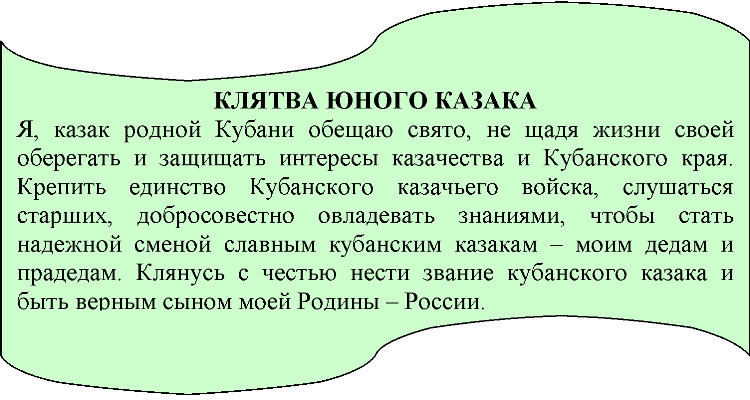 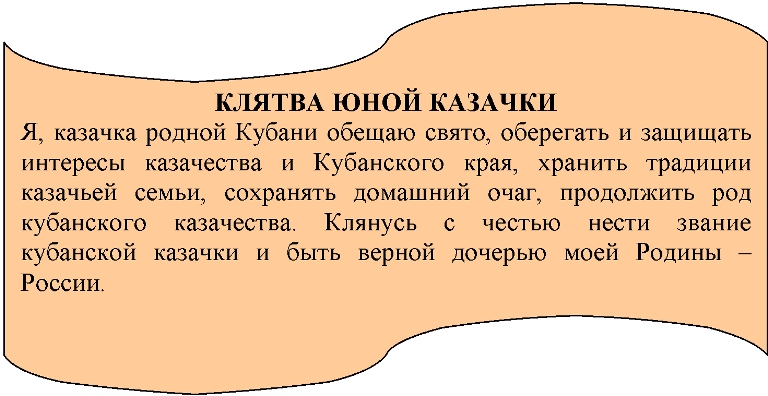 Благословение священника.Выступление гостей.Ответное слово казачат1.Мы  (хором) казачата! 
   Сердце гордо и радостно бьётся. 
   Как награда нам звание это, 
   А она только лучшим даётся. 
Мы (хором) казачата!
Будто крылья растут за спиною. 
И в красивую форму одеты, 
Мы, конечно, недаром с тобою. 
Мы (хором) казачата!
В этом наше единство и сила. 
За тебя мы, Отчизна, в ответе, 
Наша светлая гордость - Россия! Мы казачьи заветыНе забудем никогда!И пускай, как скорость света,Мимо нас летят года.И куда б мы ни попали,Завела судьба бы нас,Никогда не оплошаетНас казачий третий класс!По зёрнышку вбирая гордость Песня «Эх, казачата» Учитель.Растут потомки казаков,Сердца их, души наполняет Великая к земле любовь.И никогда не изменить характер Нашего народаИ что вы там не говорите:« Казакам- нету перевода!»Атаман: Слава, Кубани!Все стоящие на сцене: Героям слава!Праздник завершается чаепитием.